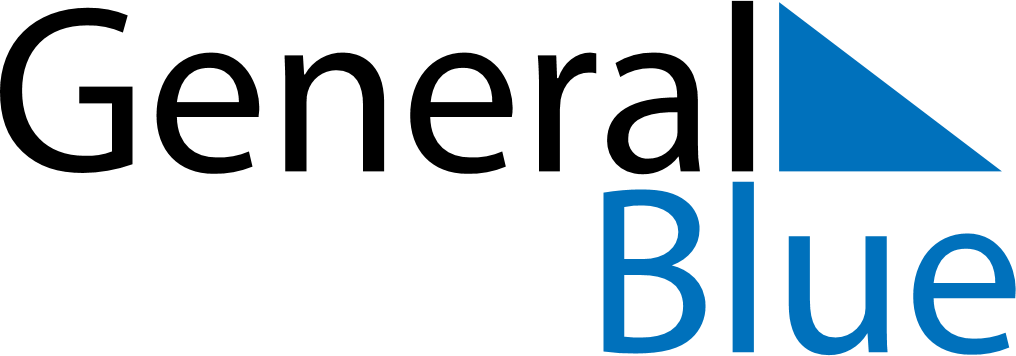 March 2000March 2000March 2000March 2000March 2000SundayMondayTuesdayWednesdayThursdayFridaySaturday12345678910111213141516171819202122232425262728293031